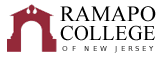 Data Science with MS in Data Science 4+1  Recommended Five-Year Plan - (Fall 2021)
The recommended five-year plan is designed to provide a blueprint for students to complete their degrees within four years. Students must meet with their Major Advisor to develop a more individualized plan to complete their degree.  This plan assumes that no developmental courses are required.  If developmental courses are needed, students may have additional requirements to fulfill which are not listed in the plan and may extend degree completion.NOTE: This recommended Five-Year Plan is applicable to students admitted into the major during the 2021-2022 academic year.

Total Credits Required: 128 creditsGPA Required: 2.0WI: Writing Intensive-3 required in the major* As part of their degree requirements, Data Science majors are also required to complete a minor or double major to gain domain knowledge in a particular field, to better contextualize their data studies. Most minor programs require 5-6 courses. Any minor or second major can be selected: https://www.ramapo.edu/majors-minors/a-z/ ** DATA elective courses may require pre-requisites outside the program requirements.  For example, Math 305 Differential Equations, Math 245 Numerical Analysis, and Math 253 Probability each have Math 122 Calculus II as a pre-requisite.  Additionally, Math 253 Probability also allows the option for Math 122 Calculus II to be taken as a co-requisite.Total Graduate Credits Required: 30 creditsGPA Required: 2.0School of Theoretical and Applied ScienceFirst YearFirst YearFirst YearFirst YearFirst YearFirst YearFall SemesterHRSSpring SemesterHRSGen Ed: Quantitative Reasoning - MATH 121-Calculus I4CMPS 130-Scientific Programming with Python4Gen Ed: INTD 101-First Year Seminar4MATH 237-Discrete Structures or MATH 205-Mathematical Structures WI4Gen Ed: CRWT 102-Critical Reading and Writing II4Gen Ed: AIID 201-Studies in the Arts & Humanities4DATA 101-Introduction to Data Science4Gen Ed: SOSC 110-Social Science Inquiry4TAS Pathways Module 1: (PATH-TS1)Degree Rqmt.Total:16Total:16Second YearSecond YearSecond YearSecond YearSecond YearSecond YearFall SemesterHRSSpring SemesterHRSCMPS 240-Data Analytics in Python4DATA 301-Data Visualization4MATH 262-Linear Algebra WI4Minor Requirement*4Gen Ed: Historical Perspectives4Gen Ed: Scientific Reasoning4Minor Requirement*4Gen Ed: Distribution: Culture and Creativity OR Systems, Sustainability & Society (Must be outside TAS)4TAS Pathways Module 2: (PATH-TS2)Degree Rqmt.TAS Pathways Module 3: (PATH-TS3)Degree Rqmt.Total:16Total:16Third YearThird YearThird YearThird YearThird YearThird YearFall SemesterHRSSpring SemesterHRSGen Ed: Distribution Values and Ethics
DATA 225-Ethics of Technology WI4MATH 370-Applied Statistics4Gen Ed: Global Awareness4CMPS 364-Database Design4Minor Requirement*4Minor Requirement*/Elective4Minor Requirement*4DATA Elective**4Elective (for missing 3 credits senior year)2Elective (for missing 3 credits senior year)1Total:18Total:17Fourth YearFourth YearFourth YearFourth YearFourth YearFourth YearFall SemesterHRSSpring SemesterHRSCMPS 320-Machine Learning4DATA 450-Data Science Capstone Project WI4DATA 601-Intro to Data Science (MS)3DATA 620-Ethics for Data Science (MS)3MATH 570-Applied Statistics (MS) OR 
CMPS 530-Python for Data Science (MS)3Elective4Minor Requirement*4Elective4Total:14Total:15Fifth YearFifth YearFifth YearFifth YearFifth YearFifth YearFall SemesterHRS✓Spring SemesterHRS✓CMPS 530-Python for Data Science
OR MATH 570-Applied Statistics3CMPS 664-Advanced Database and Big Data3MATH 680-Advanced Mathematical Modeling3Data Science Elective at 600/700 level3Data Science Elective at 600/700 level3DATA 750-Data Science Thesis3Elective3Total:12Total:9